MONITORIMonitor je vanjski dio računala i izlazna jedinica koja pokazuje podatke iz računala na zaslonu u obliku teksta, slike, animacije ili videozapisa.Vrste monitora: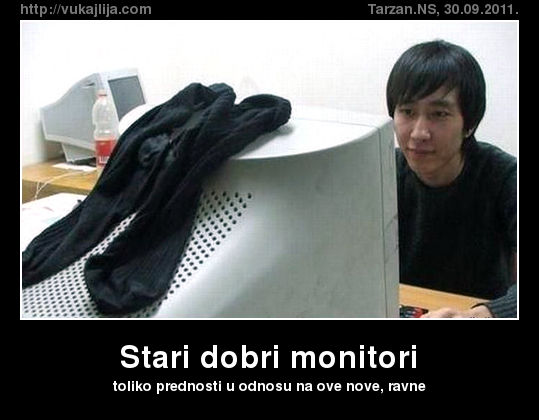 CRT monitori:CRT monitor imaju zaslon u obliku katodne cijevi . Jako su teški. Troše punoelektrične energije.                                                                            Izumio ih je  Karl Ferdinand Braun  LCD monitori: 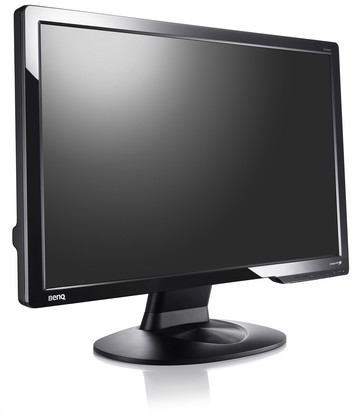 LCD monitori  imaju zaslon u oblikutekućih kristala. Imaju tanki zaslon i troše malo električne energije.Plazma monitori: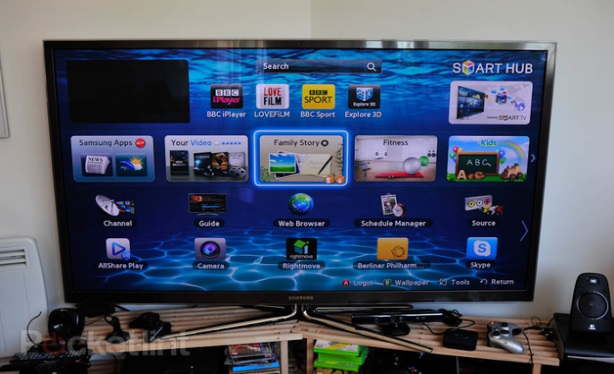 Plazma monitori imaju zaslon na bazi Ionizirajućeg plina. OLED monitori: 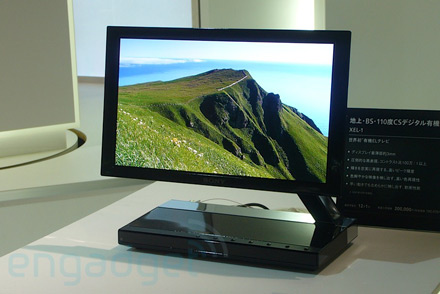 OLED monitori Organic Light Emitting Diode tehnologija3D monitori 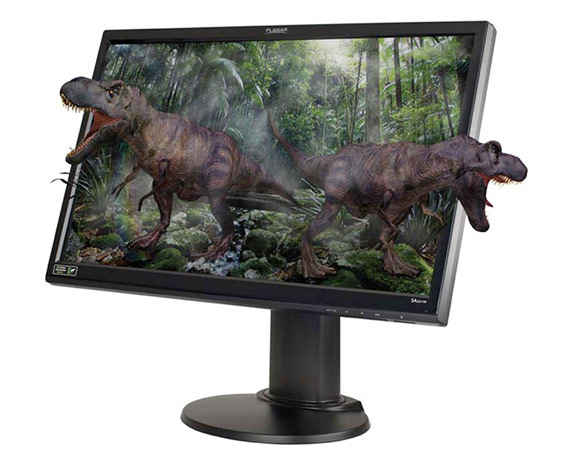 3D monitor-3D sliku dobivamo posebnom tehnologijom prikaza, što predstavlja dvije pojedinačne slike istovremeno za oba oka i omogućuje stereoskopski vid( mozak stvara dojam treće dimenzije) na gledatelje. Tako gledatelj uz pomoć 3D naočala ima dojam dubine i ima osjećaj da se objekti protežu iz zaslona. 